№ п/пНаименование товара, работ, услугЕд. изм.Кол-воТехнические, функциональные характеристикиТехнические, функциональные характеристики№ п/пНаименование товара, работ, услугЕд. изм.Кол-воПоказатель (наименование комплектующего, технического параметра и т.п.)Описание, значение1Спортивное оборудованиеСО 5.08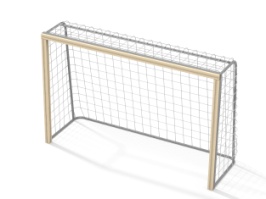 Шт. 11Спортивное оборудованиеСО 5.08Шт. 1Высота  (мм) 2100 (± 10мм)1Спортивное оборудованиеСО 5.08Шт. 1Длина  (мм)                                    3200 (± 10мм)1Спортивное оборудованиеСО 5.08Шт. 1Ширина  (мм)1150 (± 10мм)1Спортивное оборудованиеСО 5.08Шт. 1Применяемые материалыПрименяемые материалы1Спортивное оборудованиеСО 5.08Шт. 1СтолбыВ кол-ве 3 шт. клееного деревянного  бруса, сечением не менее 100х100 мм и имеющими скругленный профиль с канавкой  посередине.1Спортивное оборудованиеСО 5.08Шт. 1Каркас воротДолжен быть разборным и выполненным из трубы диаметром не менее 42 мм и из уголка сечением не менее 60 мм.1Спортивное оборудованиеСО 5.08Шт. 1МатериалыКлееный деревянный брус  должен быть выполнен из сосновой древесины, подвергнуты специальной обработке и сушке до мебельной влажности 7-10%, тщательно отшлифованы  со всех сторон и покрашены в заводских условиях профессиональными двух компонентными красками. Металл покрашен полимерной порошковой краской. Заглушки пластиковые, цветные. Все метизы оцинкованы. Канат полипропиленовый.